Campania de informare în presa locală online pentru furnizarea unor date cetățenilor cu privire la senzorii achiziționați, educarea acestora în vederea accesării website-ului cu informații de la senzori și creșterea gradului de conștientizare legat de importanța calității aerului:a) Au fost transmise către 2 ziare locale (Ziarul de Vrancea și Monitorul de Vrancea) 2 comunicate de presă cu informații pe următoarele subiecte: achiziția senzorilor, lansarea website-ului  și modalități de accesare și utilizare pentru evaluarea gradului de poluare a aerului. Comunicatul de presă inițial a fost publicat în Ziarul de Vrancea din 25.10.2022 și 26.10.2022, Monitorul de Vrancea din 26.10.2022, precum și în alte publicații locale și naționale. Comunicatului de presă pentru finalul campaniilor din 2022 cu privire la calitatea aerului a apărut în Ziarul de Vrancea din data de 20.12.2022.NATIONALE: https://www.agerpres.ro/comunicate/2022/10/24/comunicat-de-presa-consiliul-judetean-vrancea--1001313https://adevarul.ro/stiri-locale/focsani/calitatea-aerului-din-judetul-vrancea-2215143.htmlhttps://www.europafm.ro/vrancea-primul-judet-din-romania-in-care-calitatea-aerului-este-monitorizata-in-toate-orasele-audio/ http://www.romaniapozitiva.ro/administratie/vrancea-este-primul-judet-in-care-se-monteaza-senzori-performanti-de-monitorizare-a-calitatii-aerului-in-toate-orasele/https://www.facebook.com/RomaniaPozitivahttps://www.administratie.ro/senzori-pentru-monitorizarea-calitatii-aerului-montati-in-toate-orasele-din-judetul-vrancea/ LOCALE: https://www.vrancea24.ro/senzori-pentru-monitorizarea-calitatii-aerului-montati-in-toate-orasele-din-judet/ 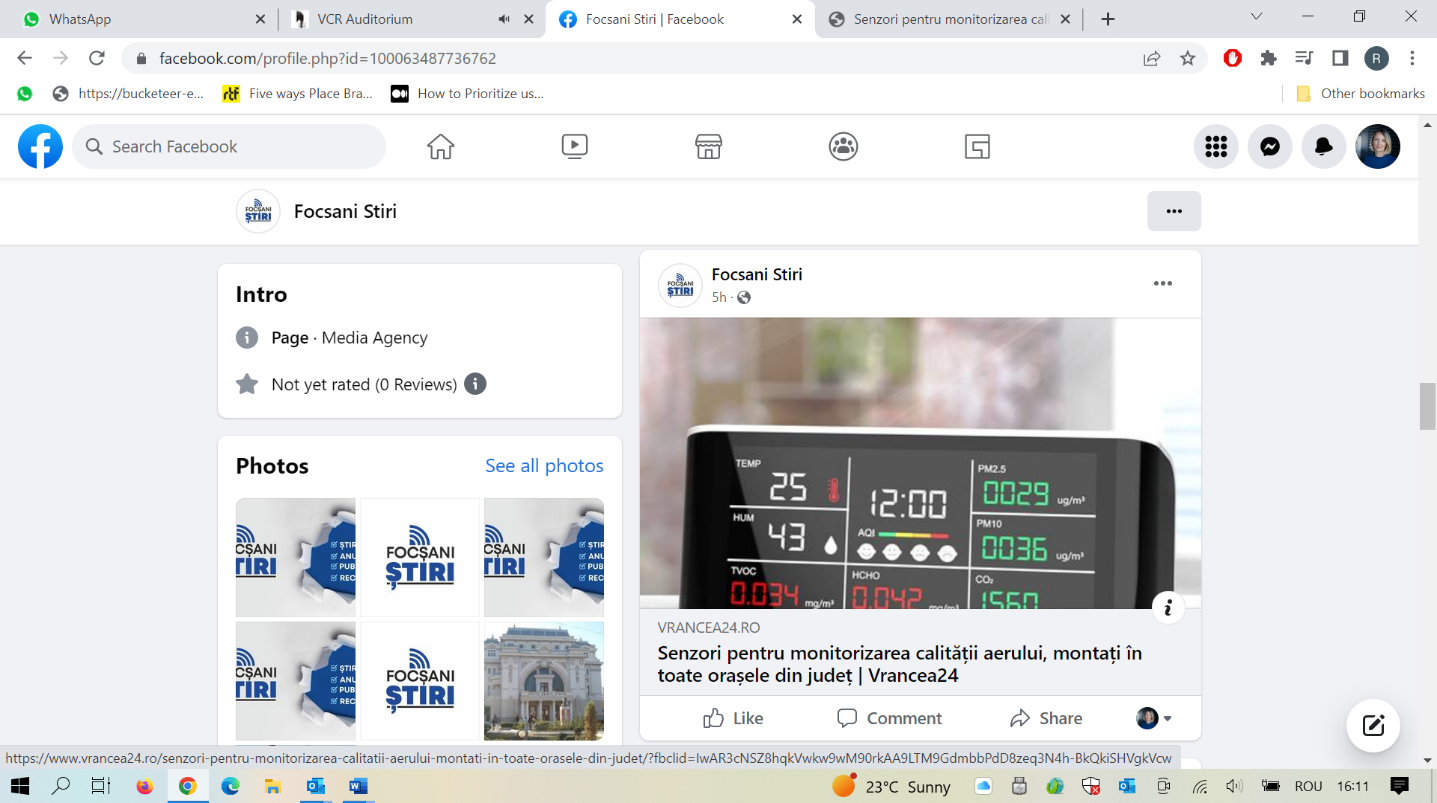 https://www.ziaruldevrancea.ro/actualitatea/stiri-locale/senzori-pentru-monitorizare-calitatii-aerului-montati-in-premiera-in-toate-orasele-din-vranceahttps://www.monitoruldevrancea.ro/2022/10/26/senzori-pentru-monitorizarea-calitatii-aerului-in-toate-orasele-din-vrancea/ https://www.jurnaldevrancea.ro/premiera-vrancea-este-primul-judet-in-care-se-monteaza-senzori-performanti-de-monitorizare-a-calitatii-aerului/Au fost concepute 4 reclame sub formă de conținut editorial și transmise spre publicare către 2 ziare locale (Ziarul de Vrancea și Monitorul de Vrancea). S-au publicat astfel, contra cost, 8 advertoriale legate de campaniile de conștientizare.                                                                                                                                                          Primul advertorial a fost publicat în data de 21.10.2022. Cel de-al II-lea  advertorial a fost publicat în data de 03.11.2022. Cel de-al III-lea advertorial a fost publicat în data de 18.11.2022. Cel de-al IV-lea advertorial a fost publicat în data de 22.12.2022.                                                                                                                                                             Publicul țintă = 200.000 locuitori din mediul urban și rural.